博彦科技有限公司博彦科技总部位于北京市海淀区西二旗软件园二期大厦紧邻百度，腾讯、网易新浪，滴滴等互联网公司；7层独栋大楼；美丽的BU办公区，多功能厅，会议中心，健身房，阅览室，用餐中心。给员工提供了良好的工作环境。目前国内拥有上海，深圳，武汉，成都，西安，  承德，杭州，济宁，大连，广州，台北，苏州等分公司。 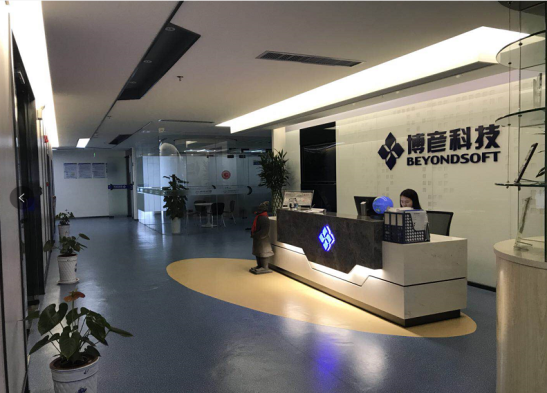 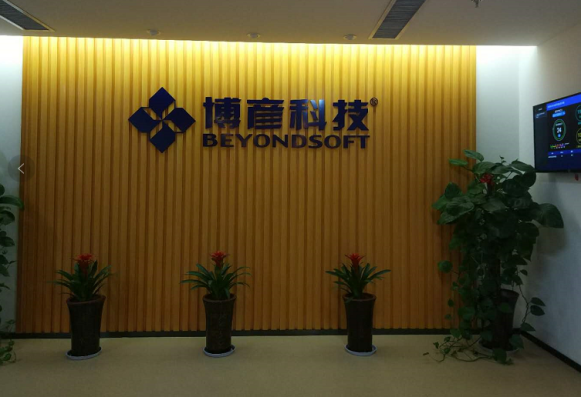 公司介绍——发展进程1995年-2000年 在北京正式成立，Windows 95 的本地化，与微软展开合作；建立中国首个离岸交付中心。成员:105人。 2012年		深交所成功上市；收购大展集团；部分收购北京网鼎； 成员：7000人2014年建立微软苏州外包交付基地；全资收购上海泓智和美国高端商业IT服务公司TPG 北京全球总部大厦落成/苏州博彦成立 2016年-2017年 收购美国1Strategy 70% 股权；博彦多彩数据公司成立 2014-2015年度中国金融业信息技术服务示范企业奖；北美Datacenter Dynamics大奖 招聘岗位：数据运营审核岗岗位职责负责审核来自媒体、社交圈等平台的文本、图片及视频的内容核查；2.对信息有较强的分析能力及敏感度，有较强的风险管控意识；提出切实可行的运营建议； 把控数据时效性，有较强的责任心。岗位要求大专或以上学历。对互联网感兴趣。熟悉基本的办公软件。实习薪资底薪1600＋绩效（0-500）；实习期间正常购买保险；表现优异毕业后可转正。实习期综合薪资2800左右，转正后3500–4500。法定节假日加班三倍工资。福利：工作满1年或者上家公司工作连续满一年员工，转正后可享受5天带薪年假。定期培训：实习生入职即有专业的培训； 工作中丰富的技能培训和知识分享；拓展活动：丰富的社团活动：瑜伽，篮球，英语角等； 多种多样的团队关怀：户外拓展，CS，漂流，团队聚餐。根据工作岗位的不同对员工定期进行定制化培训，公司成熟的系统化培训体系使得项目团队的组建快速而高效。上班时间：正常上班时间早9晚6，各别项目组有时需要倒班，（早班：7：00-15:00，中班15:00-23:00；早7点晚11点打车报销），做五休二。  上班地点：西安市高新区。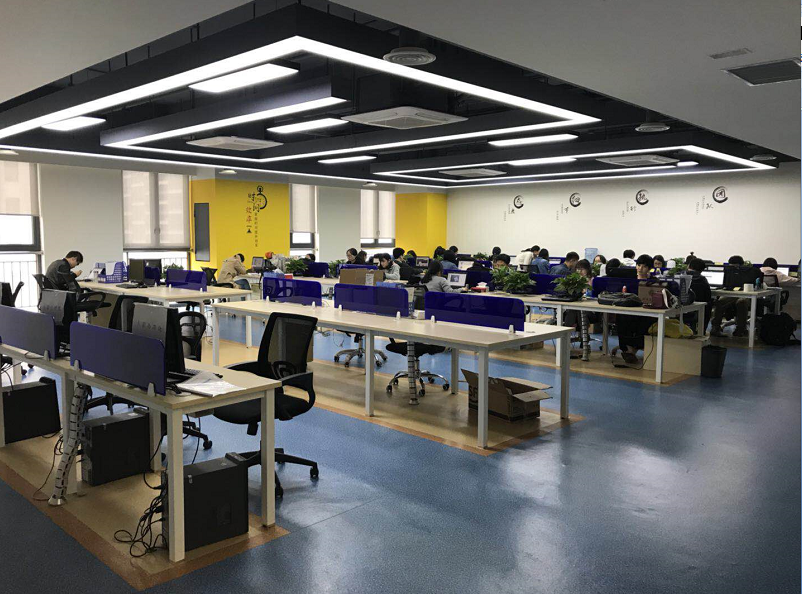 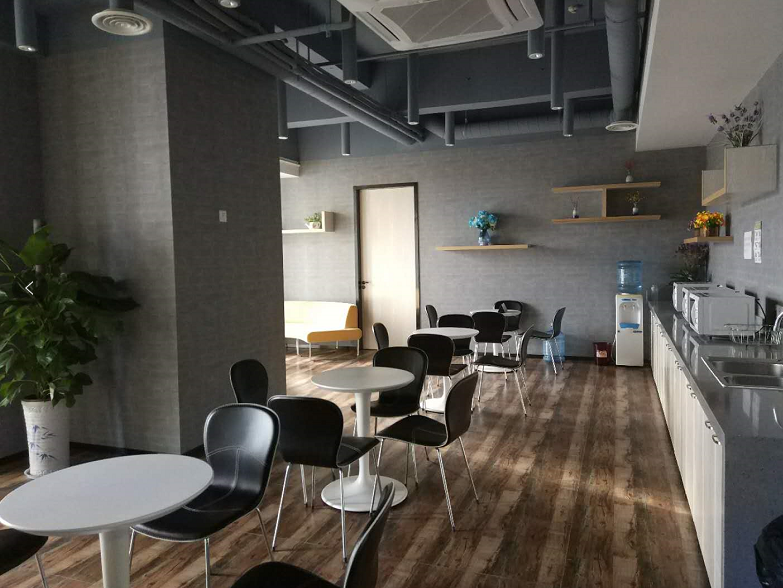 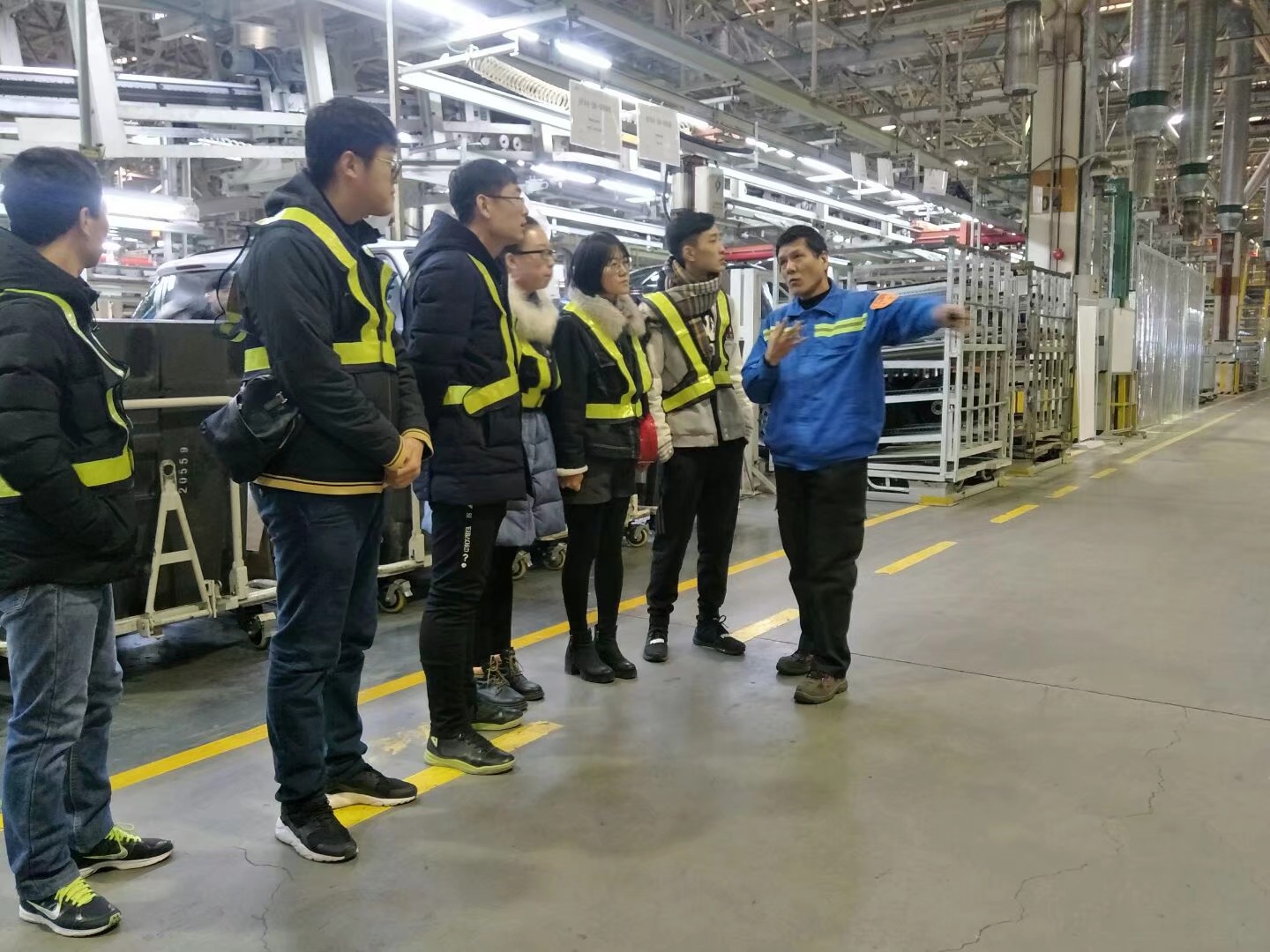 全体员工新员工入职培训项目专业知识培训博彦流程培训时间管理语言培训骨干员工度量分析沟通技巧质量管理 项目经理人员管理领导力培训导师计划部门经理PMP培训 行业研讨会高级管理人员MBA/EMBA 课程